Выплата пенсий и социальных выплат в отделениях почтовой связи Краснодарского края в праздничные и выходные дни февраля и марта 2021 года В связи с предстоящими праздничными и выходными днями февраля  и марта 2021 года и режимом работы объектов почтовой связи Краснодарского края организован следующий порядок выплаты и доставки пенсий и других социальных выплат в феврале и марте 2021 года.В феврале 2021 года доставка пенсий будет организована в ОПС УФПС Краснодарского края по данному графику:В марте 2021 года доставка пенсий будет организована в ОПС УФПС Краснодарского края по следующему графику:Далее выплата и доставка пенсий и других выплат будет осуществляться  в  соответствии  с графиком доставки.К сведению: в настоящее время в Белоглинском  районе  проживает свыше 10 тысяч. получателей пенсий, из них 57,7 % получают пенсию в отделениях почтовой связи.ЧИТАЙТЕ НАС: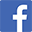 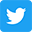 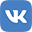 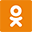 Выплатные дниОПС края даты по графику, за которые производится оплатаОПС края  3-х разовая доставка (Пн. Ср. Пт.)16 февраля16-17 февраля17, 18 17, 1818 февраля19, 20, 21-19 февраля22, 2319, 20, 2120 февраля-22, 23, 2421 февраля--22 февраля 24 -23 февраля--24 февралякасса ОПС при почтамте-Выплатные дниОПС края даты по графику, за которые производится оплатаОПС края  3-х разовая доставка (Пн. Ср. Пт.)3 марта33, 4, 54 марта 4, 5-5 марта 6, 76, 7, 86 марта 8-7 марта --8 марта --9 марта 9-